31. državno tekmovanje Mladina in goreV okviru razširjenega programa »V planinah je lepo« smo se z učenci udeležili 31. državnega tekmovanja Mladina in gore. Regijsko tekmovanje je potekalo v soboto,  9. novembra 2019 v DOŠ I v Lendavi. Naši učenci (Asja Hozjan, Lea Vajs, Jon Milič in Nuša Škrjanec) so na tekmovanju pokazali ogromno planinskega znanja in  usvojili  prvo mesto ter se  uvrstili na državno tekmovanje.  Iskrene čestitke!Mentorica planinske vzgoje, Brigita Čeh 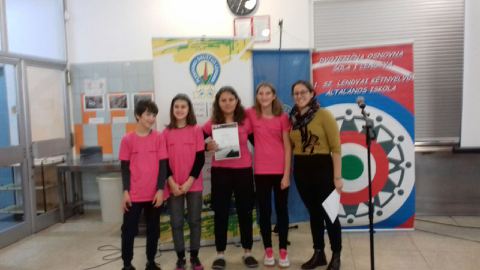 